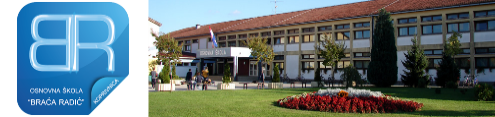               REPUBLIKA HRVATSKA KOPRIVNIČKO-KRIŽEVAČKA ŽUPANIJA     OSNOVNA ŠKOLA „BRAĆA RADIĆ“                   K O P R I V N I C AKLASA: 003-08/21-01/10URBROJ: 2137-30-01-21-1Koprivnica, 8.7.2021.  godine Članovima Školskog odbora								Osnovne škole							  „Braća Radić“ Koprivnica  -  svima  -P O Z I VPozivam Vas na 7. elektroničku sjednicu Školskog odbora Osnovne škole „Braća Radić“ Koprivnica koja će se održati dana 9.7.2021. godine (petak) elektroničkim putem u  vremenskom periodu od 9:15 do 18:00 sati. Za sjednicu predlažem sljedećiD N E V N I    R E DZapisnik sa prethodne 5. i 6.  sjednice Školskog odbora Suglasnost za sporazumni raskid radnog donosa zbog odlaska u mirovinu Vesna Mesarić, učiteljica engleskog jezika Miroslav Burušić, učitelj vjeronauka Đurđa Majcen, učiteljica hrvatskog jezika Davorka KalamirOdluka o imenovanju Povjerenstva za reviziju knjižnične građe Razno.-Napomena : Molimo Vas da se očitujete o svakoj točki Dnevnog reda. Vezano za točku 2.Dnevnog reda.Sukladno članku 114. st.1. Zakona o odgoju i obrazovanju u osnovnoj školi:  „O zasnivanju i prestanku radnog odnosa odlučuje ravnatelju uz prethodnu suglasnost Školskog odbora, a samostalno u slučaju kada je zbog obavljanja poslova koji ne trpe odgodu potrebno zaposliti osobu na vrijeme do 60 dana.“ Temeljem navedene odredbe ravnatelj moli za suglasnost za prestanak radnog odnosa: Vesne Mesarić, učiteljice engleskog jezika koja je predala zahtjev za prestanak radnog odnosa s danom 1.9.2021. zbog odlaska u mirovinu.Miroslava Burušića, učitelja vjeronauka koji je predao zahtjev za prestanak radnog odnosa s danom 1.9.2021. zbog odlaska u mirovinu.Đurđa Mjacen, učiteljica hrvatskog jezika koja je predala zahtjev za prestanak radnog odnosa s danom 1.9.2021. zbog odlaska u mirovinu.Davorka Kalamir, učiteljica matematike koja je predala zahtjev za sporazumni prestanak radnog odnosa s danom 1.9.2021. iz vlastitih razloga. Vezno za točku 3. Dnevnog reda Knjižničarka škole Adrijana Hatadi želi provesti reviziju školske knjižnične. Sukladno odredbama članka. 7  Zakona o knjižnicama i knjižničnoj djelatnosti (NN 17/2019):„Knjižnice su dužne poduzimati mjere za zaštitu knjižnične građe te redovito provoditi postupak revizije i otpisa građe sukladno pravilniku kojim se uređuje zaštita, revizija i otpis knjižnične građe, a koji donosi ministar nadležan za kulturu, uz prethodno mišljenje Hrvatskoga knjižničnog vijeća.“Odredbama članka  5.  Pravilnika o reviziji i otpisu knjižnične građe (NN 21/02):„Odluku o provođenju revizije donosi ravnatelj samostalne knjižnice, odnosno voditelj knjižnice koja je u sastavu druge ustanove.Povjerenstvo za provođenje revizije (u daljnjem tekstu Povjerenstvo) imenuje se aktom kojeg donosi Upravno vijeće knjižnice na prijedlog ravnatelja samostalne knjižnice, odnosno Upravno vijeće ustanove u čijem je sastavu knjižnica na prijedlog voditelja knjižnice u sastavu, odnosno ravnatelj samostalne knjižnice koja ima do pet zaposlenih.Aktom o imenovanju Povjerenstva određuju se njegove zadaće: pripremanje građe i dokumentacije, provođenje postupka revizije, utvrđivanje stvarnog stanja knjižnične građe i njene materijalne vrijednosti, utvrđivanje posljedica nastalih uporabom knjižnične građe. Istim aktom određuje se i rok za obavljanje zadaća povjerenstva.Povjerenstvo po obavljenoj reviziji predaje ravnatelju samostalne knjižnice, odnosno voditelju knjižnice u sastavu, zapisnik o reviziji, prijedlog o otpisu s popisom građe za otpis i s prijedlogom o načinu postupanja s otpisanom građom. Nakon što ga ravnatelj, odnosno voditelj prihvati, taj se zapisnik s popratnim prilozima i prijedlozima dostavlja nadležnoj matičnoj knjižnici.”Na temelju navedenih odredbi molimo Vas suglasnost na prijedloga o imenovanju Povjerenstva za reviziju knjižnične građe u sastavu:Adrijana Hatadi, predsjednica Ivana Pintarić, članicaAna Posavec Strnad, članica				       		PREDSJEDNIK ŠKOLSKOG ODBORA:							Josip Pankarić, prof., v.r.Dostaviti:1. Josip Pankarić- joza.pankaric060@gmail.com, predsjednik Školskog odbora2. Renata Blažinec, članica –blazinec.r@gmail.com 3. Kristina Bunić-Lovrek, članica- kristina.bunic1@gmail.com 4. Dijana Franjo Čordaš, članica - dijanakc@net.hr5. Marija Zovko, članica marija.zovko@calsberg.hr 6.Tomislav Golubić, član- tomislav.golubic@koprivnica.hr7. Vesna Peršić Kovač, članica- vpkovac@muzej-koprivnica.hr8. Krešo Grgac, kreso.grgac@skole.hr, ravnatelj Škole